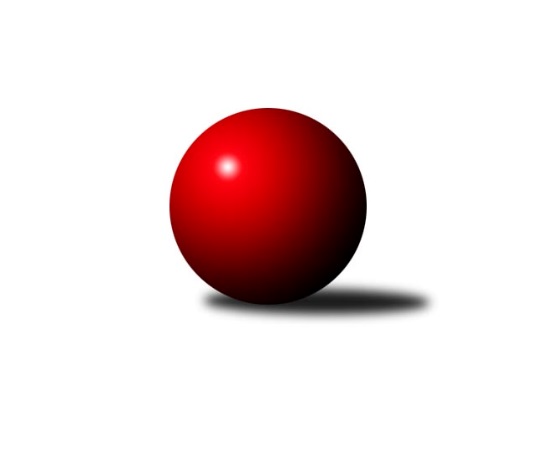 Č.10Ročník 2019/2020	25.11.2019        Velmi vyrovnaně bylo odehrané toto kolo, hráčky Husovic díky výhře o 30 kuželek v domácím prostředí jdou do vedení v soutěži. Vyškov to odehrál ještě napínavěji ve svůj prospěch, pouhých 8 kuželek rozhodlo celé utkání. V Luhačovicích domácí výhru upřesňují výsledky až v poslední rundě, jinak do té doby velmi vyrovnané utkání.Nejlepšího výkonu v tomto kole: 3243 dosáhlo družstvo: KK VyškovNejlepší výkon v utkání: 581 - Kateřina Zapletalová2. KLZ B 2019/2020Výsledky 10. kolaSouhrnný přehled výsledků:TJ Sokol Luhačovice 	- KK Moravská Slávia Brno 	6:2	3139:3070	15.5:8.5	23.11.TJ Sokol Husovice 	- KK Šumperk 	5:3	3168:3138	12.0:12.0	23.11.KK Vyškov 	- KK Slovan Rosice B	5:3	3243:3235	12.0:12.0	24.11.Tabulka družstev:	1.	TJ Sokol Husovice	8	6	0	2	42.0 : 22.0 	110.0 : 82.0 	 3192	12	2.	KK Slovan Rosice B	8	6	0	2	37.5 : 26.5 	106.0 : 86.0 	 3223	12	3.	KK Vyškov	7	5	0	2	33.0 : 23.0 	89.0 : 79.0 	 3152	10	4.	KK Moravská Slávia Brno	9	5	0	4	41.0 : 31.0 	116.0 : 100.0 	 3093	10	5.	TJ Sokol Luhačovice	7	3	0	4	25.0 : 31.0 	79.0 : 89.0 	 3038	6	6.	TJ Jiskra Otrokovice	7	1	0	6	18.0 : 38.0 	69.5 : 98.5 	 3060	2	7.	KK Šumperk	8	1	0	7	19.5 : 44.5 	78.5 : 113.5 	 3068	2Podrobné výsledky kola:	 TJ Sokol Luhačovice 	3139	6:2	3070	KK Moravská Slávia Brno 	Monika Hubíková	138 	 130 	 120 	138	526 	 3:1 	 513 	 129	138 	 112	134	Martina Dosedlová	Hana Krajíčková	140 	 138 	 121 	123	522 	 2:2 	 549 	 130	136 	 143	140	Gabriela Helisová	Helena Konečná *1	142 	 120 	 129 	129	520 	 3:1 	 514 	 128	131 	 128	127	Michaela Varmužová	Andrea Katriňáková	127 	 135 	 149 	124	535 	 1.5:2.5 	 536 	 127	140 	 138	131	Romana Sedlářová	Šárka Nováková	122 	 122 	 135 	131	510 	 2:2 	 477 	 127	126 	 107	117	Martina Hájková	Ludmila Pančochová	129 	 133 	 142 	122	526 	 4:0 	 481 	 128	116 	 137	100	Lenka Kričinskározhodčí: Zdenka Svobodová
střídání: *1 od 74. hodu Hana KonečnáNejlepší výkon utkání: 549 - Gabriela Helisová	 TJ Sokol Husovice 	3168	5:3	3138	KK Šumperk 	Markéta Gabrhelová	113 	 141 	 145 	135	534 	 3:1 	 424 	 119	108 	 108	89	Soňa Ženčáková	Lucie Oriňáková	151 	 132 	 127 	137	547 	 2:2 	 581 	 140	154 	 152	135	Kateřina Zapletalová	Blanka Sedláková	132 	 131 	 119 	131	513 	 2:2 	 506 	 109	146 	 134	117	Romana Valová	Katrin Valuchová	135 	 146 	 119 	130	530 	 3:1 	 511 	 128	131 	 124	128	Hana Jáňová	Lenka Hanušová	130 	 127 	 132 	117	506 	 0:4 	 572 	 141	133 	 154	144	Růžena Smrčková	Lucie Kelpenčevová	135 	 132 	 126 	145	538 	 2:2 	 544 	 132	123 	 140	149	Ludmila Mederovározhodčí: Igor SedlákNejlepší výkon utkání: 581 - Kateřina Zapletalová	 KK Vyškov 	3243	5:3	3235	KK Slovan Rosice B	Lenka Hrdinová	124 	 134 	 130 	128	516 	 1:3 	 540 	 134	159 	 132	115	Anna Štraufová	Simona Koreňová	130 	 139 	 161 	127	557 	 2:2 	 520 	 118	145 	 120	137	Eva Putnová	Zuzana Štěrbová	122 	 146 	 136 	149	553 	 3:1 	 528 	 148	116 	 124	140	Aneta Ondovčáková	Michaela Kouřilová	116 	 136 	 133 	122	507 	 2:2 	 524 	 134	133 	 157	100	Petra Dosedlová	Pavla Fialová	155 	 143 	 117 	150	565 	 3:1 	 546 	 142	128 	 154	122	Eva Dosedlová	Lucie Trávníčková	130 	 137 	 142 	136	545 	 1:3 	 577 	 140	158 	 138	141	Eva Wendlrozhodčí: Břetislav LáníkNejlepší výkon utkání: 577 - Eva WendlPořadí jednotlivců:	jméno hráče	družstvo	celkem	plné	dorážka	chyby	poměr kuž.	Maximum	1.	Eva Dosedlová	KK Slovan Rosice B	567.10	376.5	190.6	4.2	5/5	(613)	2.	Zuzana Štěrbová	KK Vyškov 	561.50	373.4	188.1	4.3	4/4	(578)	3.	Hana Stehlíková	TJ Jiskra Otrokovice 	558.90	374.8	184.1	2.5	5/6	(592)	4.	Kateřina Zapletalová	KK Šumperk 	549.69	378.0	171.7	5.3	4/5	(586)	5.	Markéta Gabrhelová	TJ Sokol Husovice 	549.00	377.5	171.6	4.7	4/4	(598)	6.	Lucie Oriňáková	TJ Sokol Husovice 	545.40	369.9	175.6	5.4	4/4	(562)	7.	Gabriela Helisová	KK Moravská Slávia Brno 	543.00	367.1	175.9	5.0	4/5	(571)	8.	Eva Wendl	KK Slovan Rosice B	541.73	370.1	171.6	5.7	5/5	(577)	9.	Monika Niklová	TJ Jiskra Otrokovice 	539.13	354.4	184.8	6.0	4/6	(594)	10.	Kateřina Fryštacká	TJ Jiskra Otrokovice 	536.25	363.9	172.3	6.3	6/6	(570)	11.	Růžena Smrčková	KK Šumperk 	533.40	363.5	170.0	3.3	5/5	(572)	12.	Pavla Fialová	KK Vyškov 	531.56	356.8	174.8	6.6	4/4	(565)	13.	Petra Dosedlová	KK Slovan Rosice B	531.33	370.3	161.1	9.9	4/5	(560)	14.	Šárka Palková	KK Slovan Rosice B	529.50	365.9	163.6	7.9	4/5	(564)	15.	Blanka Sedláková	TJ Sokol Husovice 	529.35	362.5	166.9	9.5	4/4	(553)	16.	Lucie Kelpenčevová	TJ Sokol Husovice 	528.35	360.0	168.4	6.8	4/4	(540)	17.	Aneta Ondovčáková	KK Slovan Rosice B	528.00	352.4	175.6	4.4	4/5	(582)	18.	Šárka Nováková	TJ Sokol Luhačovice 	525.00	352.4	172.6	6.9	5/5	(568)	19.	Romana Valová	KK Šumperk 	523.92	361.9	162.0	7.5	4/5	(573)	20.	Renata Mikulcová	TJ Jiskra Otrokovice 	523.58	354.5	169.1	8.8	6/6	(534)	21.	Lucie Trávníčková	KK Vyškov 	522.67	353.2	169.5	7.3	3/4	(554)	22.	Katrin Valuchová	TJ Sokol Husovice 	522.63	358.8	163.9	8.8	4/4	(546)	23.	Martina Dosedlová	KK Moravská Slávia Brno 	522.28	351.7	170.6	8.0	5/5	(537)	24.	Romana Sedlářová	KK Moravská Slávia Brno 	521.50	357.0	164.5	5.1	4/5	(542)	25.	Lenka Hanušová	TJ Sokol Husovice 	521.00	355.2	165.9	5.1	4/4	(573)	26.	Lenka Hrdinová	KK Vyškov 	516.56	355.1	161.4	6.1	4/4	(527)	27.	Monika Hubíková	TJ Sokol Luhačovice 	515.75	355.4	160.4	6.6	4/5	(541)	28.	Michaela Varmužová	KK Moravská Slávia Brno 	512.72	348.2	164.5	3.7	5/5	(586)	29.	Monika Tilšerová	KK Vyškov 	511.88	356.0	155.9	10.3	4/4	(518)	30.	Ludmila Pančochová	TJ Sokol Luhačovice 	509.00	350.9	158.1	6.7	4/5	(526)	31.	Andrea Katriňáková	TJ Sokol Luhačovice 	508.75	356.0	152.8	8.2	4/5	(550)	32.	Hana Krajíčková	TJ Sokol Luhačovice 	507.60	353.4	154.2	8.7	5/5	(549)	33.	Lenka Kričinská	KK Moravská Slávia Brno 	505.84	354.8	151.1	8.5	5/5	(567)	34.	Hana Konečná	TJ Sokol Luhačovice 	505.10	352.7	152.4	7.2	5/5	(544)	35.	Tereza Vidlářová	KK Vyškov 	497.67	352.0	145.7	9.3	3/4	(505)	36.	Hana Jáňová	KK Šumperk 	491.25	339.1	152.2	10.5	5/5	(511)	37.	Soňa Ženčáková	KK Šumperk 	481.85	339.1	142.8	14.1	5/5	(519)	38.	Hana Jonášková	TJ Jiskra Otrokovice 	481.00	341.7	139.3	13.0	6/6	(525)	39.	Marta Zavřelová	TJ Jiskra Otrokovice 	458.33	331.0	127.3	14.7	6/6	(498)		Anna Štraufová	KK Slovan Rosice B	545.50	367.2	178.3	4.2	3/5	(588)		Barbora Bártková	KK Slovan Rosice B	541.67	363.1	178.6	5.7	3/5	(551)		Simona Koreňová	KK Vyškov 	533.83	351.3	182.5	5.3	2/4	(557)		Kateřina Petková	KK Šumperk 	533.00	374.0	159.0	6.0	1/5	(533)		Ilona Olšáková	KK Moravská Slávia Brno 	532.67	365.3	167.3	8.0	3/5	(566)		Michaela Kouřilová	KK Vyškov 	528.00	355.3	172.7	8.3	1/4	(551)		Eva Putnová	KK Slovan Rosice B	522.00	356.3	165.7	4.3	3/5	(542)		Ludmila Mederová	KK Šumperk 	517.67	355.3	162.3	10.3	3/5	(544)		Tereza Nová	KK Moravská Slávia Brno 	509.50	360.5	149.0	10.3	2/5	(513)		Adéla Příhodová	KK Šumperk 	501.78	335.7	166.1	5.7	3/5	(522)		Tereza Kalavská	KK Slovan Rosice B	492.00	343.0	149.0	12.0	1/5	(492)		Radka Šindelářová	KK Moravská Slávia Brno 	483.33	323.4	159.9	8.0	3/5	(498)		Renáta Mikulcová	TJ Jiskra Otrokovice 	481.00	350.0	131.0	12.0	1/6	(481)		Helena Konečná	TJ Sokol Luhačovice 	468.67	329.7	139.0	16.3	3/5	(504)		Marcela Příhodová	KK Šumperk 	466.50	337.0	129.5	12.0	2/5	(477)		Martina Hájková	KK Moravská Slávia Brno 	466.50	346.5	120.0	12.5	2/5	(477)		Jitka Bětíková	TJ Jiskra Otrokovice 	461.67	322.7	139.0	16.3	3/6	(472)		Radka Rosendorfová	TJ Sokol Husovice 	448.00	325.0	123.0	15.0	1/4	(448)Sportovně technické informace:I přes zadání výsledků na portál kuzelky.com je nutné do kolonky různé v zápise či systému kuzelky.com vždy upřesnit hru hráčů mimo soupisku. Zda je to start náhradníka či dopsání na soupisku, pokud to tam neuvedete, nemám zpětnou vazbu, zda Vaše zadání je v pořádku, proto na to prosím nezapomínejte, děkuji.Starty náhradníků:registrační číslo	jméno a příjmení 	datum startu 	družstvo	číslo startu6712	Martina Hájková	23.11.2019	KK Moravská Slávia Brno 	2xNení upřesněno v zápise o utkání.Hráči dopsaní na soupisku:registrační číslo	jméno a příjmení 	datum startu 	družstvo	Program dalšího kola:11. kolo	Rozhodčí				KK Slovan Rosice B 	–	-- volný los -- 	30.11.2019	so	09:30	1-4	KK Šumperk  	–	KK Vyškov  	Matějka30.11.2019	so	10:00	1-4	KK Moravská Slávia Brno  	–	TJ Sokol Husovice  	Olšáková14.12.2019	so	09:00	1-4	TJ Jiskra Otrokovice  	–	TJ Sokol Luhačovice  	DivílekZměny v losu soutěže:Podzimní část 1. kolo	Rozhodčí07.12.2019	so	12:00	1-4	KK Vyškov  	–	TJ Sokol Husovice  	Láník				-- volný los -- 	–	KK Moravská Slávia Brno  	07.12.2019	so	10:00	1-4	TJ Sokol Luhačovice  	–	KK Slovan Rosice B 	Svobodová07.12.2019	so	09:30	1-4	KK Šumperk  	–	TJ Jiskra Otrokovice  	Heinisch(v Šumperku prosím informujte delegovaného rozhodčího, děkuji)Jarní část13. kolo	Rozhodčí01.02.2020	so	09:00	1-4	KK Slovan Rosice B 	–	TJ Sokol Luhačovice  	01.02.2020	so	09:00	1-4	TJ Jiskra Otrokovice  	–	KK Šumperk  					KK Moravská Slávia Brno  	–	-- volný los -- 	01.02.2020	so	10:30	1-4	TJ Sokol Husovice  	–	KK Vyškov  Zpracoval: Petr Kohlíček, petr.kohlicek@kuzelky.cz, petr.kohlicek@seznam.cz, 777 626 473 (Vodafone CZ)Dne: 25.11.2019Nejlepší šestka kola - absolutněNejlepší šestka kola - absolutněNejlepší šestka kola - absolutněNejlepší šestka kola - absolutněNejlepší šestka kola - dle průměru kuželenNejlepší šestka kola - dle průměru kuželenNejlepší šestka kola - dle průměru kuželenNejlepší šestka kola - dle průměru kuželenNejlepší šestka kola - dle průměru kuželenPočetJménoNázev týmuVýkonPočetJménoNázev týmuPrůměr (%)Výkon3xKateřina ZapletalováŠumperk 5814xKateřina ZapletalováŠumperk 111.45812xEva WendlRosice B5772xEva WendlRosice B110.985772xRůžena SmrčkováŠumperk 5722xRůžena SmrčkováŠumperk 109.685723xPavla FialováVyškov 5653xPavla FialováVyškov 108.685651xSimona KoreňováVyškov 5571xSimona KoreňováVyškov 107.145575xZuzana ŠtěrbováVyškov 5536xZuzana ŠtěrbováVyškov 106.37553